Curriculum vitae for Type hereAcademic qualificationsProfessional qualifications and membershipsPosition historyList the positions you have worked in with your current and previous employers and the related projects relevant to the proposed project role. Projects listed below should also appear in Section 6.Career summary and key attributes applicable to the proposed project roleProject experienceProvide a description of the key relevant transport infrastructure projects you have worked on in the past to demonstrate your capability and experience relevant to the proposed project role.List Queensland-based projects first, then interstate, then overseas (if any and applicable).Add more tables in the above format to capture a significant number of years of experience that will clearly demonstrate your technical capabilities and experience relevant for the proposed role.RefereesProvide at least three contactable referees. Two referees must be external to your current or previous employer.If you have worked on a departmental project, at least one referee must be a departmental referee (or from another road authority, for other projects).Publications you have authored (if applicable)Instructions:Complete the relevant details in the CV template. Do not modify the layout of the tables.Delete the examples and add lines where necessary.[Any example guidance text provided to help with completion of this Form will be shown in green italic font. Delete all guidance text, including this text. To delete the guidance text, triple click mouse on the guidance text then press ‘Delete’].In Part 6, provide your specific responsibilities in each project rather than overly describing the scope of works in the particular project.Date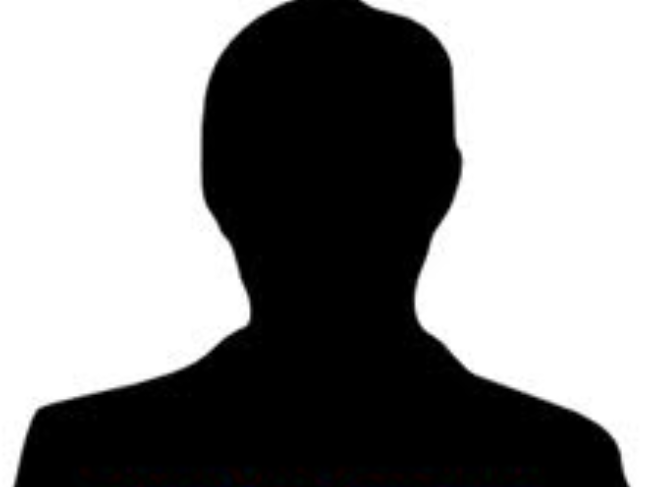 (insert photo)Proposed project role(insert photo)Phone(insert photo)Email(insert photo)No. of years’ experience relevant to the proposed project role(insert photo)Academic QualificationsInstitutionYear of GraduationQualificationCertificate NumberCurrent (Yes/No)Expiry DatePeriodPeriodPeriodCompanyPositionProject Description
including project component/s relevant to the proposed project roleType heretoType hereType hereType hereType hereAug 2012toPresentJoe Bloggs GroupProject ManagerWaterford Tamborine Road – Intersection Upgrade – Detailed DesignAug 2011toJul 2012Joe Bloggs GroupProject EngineerJan 2010toNov 2010ABC ConsultingSenior Structural EngineerJan 2007toDec 2007GHI Infrastructure ServicesPrincipal DesignerMar 2005toJan 2007JKL Consulting GroupSenior Transport EngineerType hereExample – I am a Chartered Civil Engineer with over xxxx years of experience in the field of civil engineering, predominantly on civil infrastructure and mining projects. I have been involved in a wide range of multi-disciplinary projects for clients such as xxxx and have extensive experience in state government highway projects and commercial developments.My primary skills are in planning, design, contract management and advice for civil works. I have specialised expertise in design and delivery, investment analysis, economic policy analysis and stakeholder management.Project One: Type here (1 page limit)Consultant: Sub-consultant: Sub-consultant: Sub-consultant: (Tick applicability)Employer: Type hereClient: DTMR Client: DTMR Other Type here (tick / insert)Type here (tick / insert)Project Description: Type hereProject Description: Type hereProject Description: Type hereProject Description: Type hereProject Description: Type hereProject Description: Type hereConsultant Scope: Provide brief scope of the work specifically undertaken by your company on this project. Type hereConsultant Scope: Provide brief scope of the work specifically undertaken by your company on this project. Type hereConsultant Scope: Provide brief scope of the work specifically undertaken by your company on this project. Type hereConsultant Scope: Provide brief scope of the work specifically undertaken by your company on this project. Type hereConsultant Scope: Provide brief scope of the work specifically undertaken by your company on this project. Type hereConsultant Scope: Provide brief scope of the work specifically undertaken by your company on this project. Type hereProject Duration: Nov 2013 to July 2014 Type hereProject Duration: Nov 2013 to July 2014 Type hereProject Duration: Nov 2013 to July 2014 Type hereProject Duration: Nov 2013 to July 2014 Type hereProject Duration: Nov 2013 to July 2014 Type hereProject Duration: Nov 2013 to July 2014 Type hereYour Time on Project: 3 months (Jan 2014 to Mar 2014) Type hereYour Time on Project: 3 months (Jan 2014 to Mar 2014) Type hereYour Time on Project: 3 months (Jan 2014 to Mar 2014) Type hereYour Time on Project: 3 months (Jan 2014 to Mar 2014) Type hereYour Time on Project: 3 months (Jan 2014 to Mar 2014) Type hereYour Time on Project: 3 months (Jan 2014 to Mar 2014) Type hereValuation of consultant service: "Commercial In confidence" not accepted, resource cost not applicable. Dollar value of the consultant service for the project (not the overall project value). Type hereValuation of consultant service: "Commercial In confidence" not accepted, resource cost not applicable. Dollar value of the consultant service for the project (not the overall project value). Type hereValuation of consultant service: "Commercial In confidence" not accepted, resource cost not applicable. Dollar value of the consultant service for the project (not the overall project value). Type hereValuation of consultant service: "Commercial In confidence" not accepted, resource cost not applicable. Dollar value of the consultant service for the project (not the overall project value). Type hereValuation of consultant service: "Commercial In confidence" not accepted, resource cost not applicable. Dollar value of the consultant service for the project (not the overall project value). Type hereValuation of consultant service: "Commercial In confidence" not accepted, resource cost not applicable. Dollar value of the consultant service for the project (not the overall project value). Type hereYour role in the project: Provide your specific responsibilities when providing this consultant service. We are looking for what you have specifically been responsible for and what you did on the project. Type hereYour role in the project: Provide your specific responsibilities when providing this consultant service. We are looking for what you have specifically been responsible for and what you did on the project. Type hereYour role in the project: Provide your specific responsibilities when providing this consultant service. We are looking for what you have specifically been responsible for and what you did on the project. Type hereYour role in the project: Provide your specific responsibilities when providing this consultant service. We are looking for what you have specifically been responsible for and what you did on the project. Type hereYour role in the project: Provide your specific responsibilities when providing this consultant service. We are looking for what you have specifically been responsible for and what you did on the project. Type hereYour role in the project: Provide your specific responsibilities when providing this consultant service. We are looking for what you have specifically been responsible for and what you did on the project. Type hereProject Two: Type here (1 page limit)Consultant: Sub-consultant: Sub-consultant: Sub-consultant: (Tick applicability)Employer: Type hereClient: DTMR Client: DTMR Other Type here (tick / insert)Type here (tick / insert)Project Description: Type hereProject Description: Type hereProject Description: Type hereProject Description: Type hereProject Description: Type hereProject Description: Type hereConsultant Scope: Provide brief scope of the work specifically undertaken by your company on this project. Type hereConsultant Scope: Provide brief scope of the work specifically undertaken by your company on this project. Type hereConsultant Scope: Provide brief scope of the work specifically undertaken by your company on this project. Type hereConsultant Scope: Provide brief scope of the work specifically undertaken by your company on this project. Type hereConsultant Scope: Provide brief scope of the work specifically undertaken by your company on this project. Type hereConsultant Scope: Provide brief scope of the work specifically undertaken by your company on this project. Type hereProject Duration: Nov 2013 to July 2014 Type hereProject Duration: Nov 2013 to July 2014 Type hereProject Duration: Nov 2013 to July 2014 Type hereProject Duration: Nov 2013 to July 2014 Type hereProject Duration: Nov 2013 to July 2014 Type hereProject Duration: Nov 2013 to July 2014 Type hereYour Time on Project: 3 months (Jan 2014 to Mar 2014) Type hereYour Time on Project: 3 months (Jan 2014 to Mar 2014) Type hereYour Time on Project: 3 months (Jan 2014 to Mar 2014) Type hereYour Time on Project: 3 months (Jan 2014 to Mar 2014) Type hereYour Time on Project: 3 months (Jan 2014 to Mar 2014) Type hereYour Time on Project: 3 months (Jan 2014 to Mar 2014) Type hereValuation of consultant service: "Commercial In confidence" not accepted, resource cost not applicable. Dollar value of the consultant service for the project (not the overall project value). Type hereValuation of consultant service: "Commercial In confidence" not accepted, resource cost not applicable. Dollar value of the consultant service for the project (not the overall project value). Type hereValuation of consultant service: "Commercial In confidence" not accepted, resource cost not applicable. Dollar value of the consultant service for the project (not the overall project value). Type hereValuation of consultant service: "Commercial In confidence" not accepted, resource cost not applicable. Dollar value of the consultant service for the project (not the overall project value). Type hereValuation of consultant service: "Commercial In confidence" not accepted, resource cost not applicable. Dollar value of the consultant service for the project (not the overall project value). Type hereValuation of consultant service: "Commercial In confidence" not accepted, resource cost not applicable. Dollar value of the consultant service for the project (not the overall project value). Type hereYour role in the project: Provide your specific responsibilities when providing this consultant service. We are looking for what you have specifically been responsible for and what you did on the project. Type hereYour role in the project: Provide your specific responsibilities when providing this consultant service. We are looking for what you have specifically been responsible for and what you did on the project. Type hereYour role in the project: Provide your specific responsibilities when providing this consultant service. We are looking for what you have specifically been responsible for and what you did on the project. Type hereYour role in the project: Provide your specific responsibilities when providing this consultant service. We are looking for what you have specifically been responsible for and what you did on the project. Type hereYour role in the project: Provide your specific responsibilities when providing this consultant service. We are looking for what you have specifically been responsible for and what you did on the project. Type hereYour role in the project: Provide your specific responsibilities when providing this consultant service. We are looking for what you have specifically been responsible for and what you did on the project. Type hereNamePositionPhone / MobileEmailCompany and ProjectPlease provide your response here